1	Identifikační údaje o škole	31.1	Název ŠVP	31.2	Údaje o škole	31.3	Zřizovatel	31.4	Platnost dokumentu	42	Obecná charakteristika školy	52.1	Velikost školy	52.2	Lokalita školy	52.3	Charakter a specifika budovy	53	Podmínky vzdělávání	63.1	Věcné podmínky	63.2	Životospráva	63.3	Psychosociální podmínky	73.4	Organizace chodu	83.5	Řízení mateřské školy	83.6	Personální a pedagogické zajištění	93.7	Spoluúčast rodičů	103.8	Podmínky pro vzdělávání dětí se speciálními vzdělávacími potřebami	103.9	Podmínky vzdělávání dětí nadaných	113.10	Podmínky vzdělávání dětí od dvou do tří let	124	Organizace vzdělávání	145	Charakteristika vzdělávacího programu	165.1	Zaměření školy	165.2	Dlouhodobé cíle vzdělávacího programu	165.3	Metody a formy vzdělávání	165.4	Zajištění vzdělávání dětí se speciálními vzdělávacími potřebami a dětí nadaných	175.5	Zajištění průběhu vzdělávání dětí od dvou do tří let	196	Vzdělávací obsah	206.1	Integrované bloky	206.1.1	I. Barevný podzim	206.1.2	II. Modrá zimní nálada	236.1.3	III. Zelené jarní probuzení	256.1.4	IV. Červené letní radovánky	296.2	Popis zpracování třídního vzdělávacího programu	327	Systém evaluace	34Identifikační údaje o škole Název ŠVP NÁZEV ŠVP: Školní vzdělávací program pro předškolní vzdělávání 
MOTIVAČNÍ NÁZEV:  RŮST V PROSTŘEDÍ PŘÍZNIVÉM PRO UČENÍ Údaje o škole NÁZEV ŠKOLY:  Školy HLÁSEK - základní škola a mateřská škola, s.r.o. 
SÍDLO ŠKOLY:   U Kapličky 58, Hlásná Třebaň, 26718 
KONTAKTY:      e-mail:  vendulka.myskova@skolyhlasek.cz  web:  www.skolyhlasek.cz/ 
REDIZO:  691004358 
IČO: 24296023 
STATUTARNÍ ZÁSTUPCE ŠKOLY:  Mgr. Vendulka Myšková 
ZPRACOVATELÉ PROGRAMU:  Mgr. Vendulka Myšková, Bc. Klára Ocilková, Margaréta Roučová, DiS.  Zřizovatel NÁZEV ZŘIZOVATELE:   Mgr. Veronika Vaculovičová, MBAADRESA ZŘIZOVATELE:   U Kapličky 58  
Hlásná Třebaň 26718 
KONTAKTY:   +420 777 568 562 
veronika.vaculovicova@skolyhlasek.cz Platnost dokumentu PLATNOST DOKUMENTU:  1.9.2021 
ČÍSLO JEDNACÍ:  IČO: 24296023 



................................................                                             ................................................. 
            ředitel školy                                                                                  Razítko školy  
      Mgr. Vendulka Myšková 
  Obecná charakteristika školy Velikost školy Kapacita školy:   Celková kapacita mateřské školy je 49 dětí. V přízemí je dohromady 24 dětí a v prvním patře 25 dětí. 
Počet tříd:   V přízemí je třída s mladšími dětmi ve věku od 2-4 let, v prvním patře se pak nacházejí dvě třídy se starší skupinou dětí od 4-7 let. 
Počet pracovníků na plný úvazek:   4 učitelky, 4 asistentky pedagoga Další pedagogičtí pracovníci: 2 učitelky, 1 chůvaNepedagogičtí pracovníci: hospodářka a uklízečkaPodpůrný tým: Poradenské pracoviště, logoped Lokalita školy Lokalita školy:   Mateřská škola leží v přímém dosahu vlakové stanice Zadní Třebaň, lehce dostupné je dětské hřiště u Obecního úřadu Hlásná Třebaň a sokolovna s velkou vybavenou tělocvičnou. Pobyt venku je dále zpestřován vycházkami a výlety za zvířaty a památkami v okolí. V blízkosti budovy mateřské školy se také nachází řeka Berounka a les.  Charakter a specifika budovy Charakter a specifika budovy/budov:   Mateřská škola poskytuje své služby v budově rodinného domu, který byl zrekonstruován pro potřeby mateřské školy. Každá třída v mateřské škole má k dispozici hernu, jídelnu a místnost na spaní. Školka má svoji šatnu v budově nachází také výtvarná dílna. Ve stejné budově se v podkrovním patře nachází ještě první ročník základní školy, který má své zázemí, ale děti z mateřské školy i základní školy se mohou při různých příležitostech setkávat a propojovat. Budova mateřské školy je umístěna v rozlehlé zahradě, kterou doplňují interaktivní herní prvky a Klubovna.
Dopravní dostupnost školy:   Mateřská škola leží v blízkosti vlakové stanice Zadní Třebaň ve směru Praha - Beroun. K budově je možná i dostupnost osobním automobilem, které je možné zaparkovat před mateřskou školou. Podmínky vzdělávání Věcné podmínky Prostory mateřské školy odpovídají velikostí i uspořádáním pro práci s nejrůznějšími skupinami dětí. Přízemí má bezbariérový přístup, který je vyhovující pro děti se specifickými potřebami nebo pro děti dvouleté.  Mateřská škola je vybavena novým nábytkem, který je přizpůsoben potřebám předškolních dětí, včetně hygienických zařízení (umývárny, toalety) a lůžek pro odpočinek dětí. Jednotlivé třídy jsou dále vybaveny hračkami a pomůckami respektujícími věk dětí a rozvíjejícími schopnosti a dovednosti podle konkrétních věkových skupin dětí, přičemž respektujeme specifika vybavení pro děti mladší tří let. Toto vybavení, které odpovídá počtu a věku dětí ve třídě, je dětem volně dostupné (pouze v přízemí je vybavení uzpůsobené skupině mladších dětí), jeho uložení má řád v podobě center aktivit, mezi které patří např.: ateliér, dramatika, kostky, dílna, písek, knihy a písmena, pohyb, manipulační hry, hudba. Jednotlivé třídy jsou vybaveny hračkami a pomůckami respektujícími věk dětí a rozvíjejícími schopnosti a dovednosti podle konkrétních věkových skupin dětí, přičemž respektujeme specifika vybavení pro děti mladší tří let. Děti se také aktivně podílejí na výzdobě mateřské školy a případné výrobě dalších pomůcek, které jsou dostupné dětem i jejich rodičům.  K budově mateřské školy náleží zahrada, která obsahuje několik herních prvků pro všestranný pohybový rozvoj dětí a je průběžně doplňována o další herní prvky zaměřené na rozvoj smyslového poznávání, ale nabízí i travnaté plochy pro volný pohyb dětí. Vybavení školní zahrady zahrnuje přírodní prvky podporující environmentální výchovu. Jedním z prvků je například smyslový chodník z různých druhů přírodních materiálů, vrbový tunel, ptačí krmítka, záhon pro pěstování bylinek a květin.  Všechny vnitřní i venkovní prostory splňují bezpečnostní a hygienické normy. Životospráva Dětem je poskytována plnohodnotná a vyvážená strava podle příslušných předpisů. Odběr jídel od profesionálního dodavatele zajišťuje vhodnou skladbu jídelníčku a dodržování technologie přípravy pokrmů a nápojů. V průběhu celého dne je zajištěn dostatečný pitný režim. V případě individuálních potřeb dětí je vždy k dispozici jídlo mimo hlavní chody. Škola si sama vyrábí svačiny. Při společném stolování podporujeme samostatnost dětí a děti se na jeho přípravě spolupodílejí. Při svačině se obsluhují samy, při obědě si prostírají a přinášejí nápoj. Děti nenutíme do jídla, ale snažíme se, aby všechno alespoň ochutnaly a naučily se zdravému pravidelnému stravování a rituálům se stolováním souvisejícím (přání dobré chuti apod.). Dětem s omezením ve stravě (bezlepková, nemléčná či bezmasá dieta) je umožněno přizpůsobení jídelníčku podle jejich potřeb a v případě, že to není možné, donášejí rodiče vlastní stravu. Organizace dne zajišťuje pravidelný rytmus činností, který je možné upravovat podle aktuálních potřeb dětí a aktuální situace. Děti mají možnost podílet se aktivně na tvorbě programu a v případě potřeby využít klidový koutek a činnost pouze pozorovat, nebo si prohlížet knihu. V době odpočinku vycházíme z potřeb a věku dětí. Děti nejsou ke spánku nuceny, pouze využíváme tento klidový čas k poslechu pohádky či příběhu, přičemž preferujeme výběr dětí a dále nabízíme dětem s nižší potřebou spánku klidové aktivity.  Děti mají dostatek volného pohybu v herně i venku a dostatek pomůcek a hraček pro volné pohybové hry. Využíváme položení v obci blízko přírody – řeka, louky, les, statek a kontakt se zvířaty. Pobyt venku je součástí každého dne a jeho délku volíme podle potřeb dětí a klimatických podmínek.  Psychosociální podmínky Pro děti je zajištěn pravidelný denní režim, který umožňuje organizaci činností v průběhu dne podle potřeb dětí a aktuální situace. Každý den je zajištěn pobyt venku. V denním programu je respektována individuální potřeba aktivity, spánku a odpočinku. Pedagogové poskytují dětem přirozený vzor. Vytváří dětem takové prostředí, aby se zde cítily spokojeně, jistě a bezpečně. Všechny děti mají rovnocenné postavení a žádné z nich není zvýhodňováno ani znevýhodňováno. Se všemi se snažíme o partnerský přístup, ke kterému vedeme i děti navzájem.  Pro děti, které ještě nenavštěvovaly podobné zařízení, je připraven adaptační režim. Jedním z principů programu "Začít spolu" je spolupráce s rodiči. Rodič je vnímán jako partner ve vzdělávání dětí, jehož role v učení dítěte je klíčová. Proto i adaptační režim probíhá v naší škole v souladu s tímto programem. Rodiče mají možnost pobýt s dítětem ve třídě po dobu, jakou potřebují. Děti si tak přirozeně zvykají na nové prostředí, ve kterém se mohou cítit bezpečně. Dalším základním předpokladem pro pocit bezpečí jsou pravidla, na kterých se samy děti podílejí. Velký důraz klademe na uspokojování základních potřeb dětí. Vycházíme z Maslowovy pyramidy potřeb. Osobní svoboda a volnost dětí je respektována do určitých mezí, vyplývajících z řádu chování a norem, které jsou ve školce stanoveny a zejména z ohleduplnosti k druhým. Na tvorbě pravidel se samy děti podílejí. Jsou nenásilnou formou seznamovány se samotnou existencí pravidel a s jasnými pravidly chování ve skupině tak, aby se ve třídách vytvořil kolektiv dobrých kamarádů. Učitelky se dostatečně věnují vztahům mezi dětmi např. v komunitním kruhu, nenásilně tyto vztahy ovlivňují prosociálním směrem (prevence šikany, ohleduplné chování, formy získávání pozornosti apod.). V rámci pedagogického stylu klademe důraz na vzájemnou komunikaci a zdravé vztahy. Učitel komunikuje s dětmi zdvořilým a přátelským způsobem, projevuje vstřícnost, vřelost, zájem a respekt ke každému dítěti. Jakýkoliv náznak manipulace je nepřípustný. Učitel dětem často poskytuje možnost volby a volbu dětí respektuje. K jejímu respektování vede i ostatní děti. Zároveň učitel svým přístupem k dětem podporuje zdravý rozvoj odpovědnosti, samostatnosti a vlastní sebekontroly.  Organizace chodu Organizace dne zajišťuje pravidelný denní rytmus činností, který je možno pružně upravovat dle aktuálních potřeb dětí a aktuální situace. V denním programu respektujeme individuální potřeby aktivity, relaxace a spánku dětí. Celkově je poměr spontánních a řízených činností vyvážený a respektuje věk, potřeby a zájmy dětí. Během každého dne mají děti možnost zapojit se do řízených pohybových aktivit nebo využít prostor ke spontánnímu pohybu (ve třídě, na školní zahradě, v tělocvičně, v přírodě). Veškerá nabídka činností je pro děti rozdělena v centrech aktivit, které se volí dle svého výběru. Pomůcky, materiály a hračky jsou pravidelně doplňovány a obměňovány s cílem podněcovat děti k všestrannému rozvoji a k vlastnímu experimentování. Prostory tříd umožňují dětem pracovat v různě velkých skupinách nebo také individuálně. V případě nezájmu dětí o zapojení do společných aktivit, je jim umožněno soukromí, které si samy zvolí.  07.00 - 9.30 scházení dětí, volná hra, zdravotně preventivní pohybové aktivity, hygiena, dopolední svačina 09.30 - 10.00/10.30 komunitní kruh, práce v centrech aktivit 10.00 - 12:00 pobyt venku 12.00 - 14.30 hygiena, odpočinek na lehátku, individuální práce s dětmi (příprava předškoláků), odpolední svačina 14.30 - 18.00 volná hra, pobyt venku, zájmové kroužky Provoz MŠ Hlásek je dále upraven v Provozním řádu. Řízení mateřské školy Povinnosti, pravomoci a úkoly všech pracovníků jsou jasně vymezeny a pracovníci se s nimi seznámí. MŠ Hlásek je soukromou společností, jejíž jednatelka Veronika Vaculovičová a další pověření pracovníci mají zodpovědnost za fungování školy zejména po stránce kvality pedagogické koncepce a finanční soběstačnosti školy. Vzhledem k důrazu na pěstování kvalitních vzájemných vztahů v komunitě je činnost školy úzce provázána s ostatními institucemi v komunitě. Za chod a obsah péče o děti zodpovídají učitelky jednotlivých tříd mateřské školy, vedoucí učitelka a zástupce ředitele školy. Základem koncepce školky je individualizovaný přístup. Stále je tedy potřeba sledovat a přizpůsobovat podmínky ve školce. Každý učitel je tedy přímo zodpovědný za obsah a kvalitu péče a rozhoduje samostatně o způsobu naplňování potřeb dětí. Pro komunikaci uvnitř mateřské školy slouží primárně školní informační systém "Edookit", telefon, nástěnky a webové stránky školy, které jsou dostupné i pro širokou veřejnost.  O zásadních změnách rozhodují všichni společně na pedagogických radách. Ucelenost koncepce zastřešuje ředitelka školy spolu se zástupkyní ředitele a vedoucí učitelkou. Maximální svoboda a zodpovědnost je na jednotlivých odbornících. Ředitel školy a zástupce ředitele spoluvytváří podmínky pro pozitivní klima školy s atmosférou důvěry a možnosti spolupráce - mezi pedagogy, vedením školy, ale i mezi rodinou dětí. V průběhu školního roku mají rodiče možnost podílet se na chodu školy a být součástí způsobu vzdělávání a výchovy dětí.  Chod mateřské školy a plánování pedagogické práce se opírá o výsledky průběžného vyhodnocování, které se odehrává v několika na sebe navazujících a opakujících se fází - tj. sběr informací o daném jevu, analýza získaných informací a plán dalšího postupu. V rámci školy působí podpůrný tým, který tvoří školní psycholog, speciální pedagog, metodik prevence, logopedičtí asistenti a další metodici (FIE, grafomotorika, arteterapie atd.). Tento tým provádí u dětí průběžný screening a v případě zjištěné potřeby naplánuje pro dítě podporu v rámci školy. Mateřská škola také úzce spolupracuje s přidruženou základní školou, zejména s první třídou, která se nachází ve stejné budově (společné výlety, kulturní akce, škola v přírodě, pobyt venku na školní zahradě apod.). V průběhu školního roku jsou pořádané ve spolupráci s obecním úřadem například naučné besedy a prohlídky, např. návštěva včelaře, hasičů, ornitologa, apod.  Personální a pedagogické zajištění Každý ze zaměstnanců je plně kvalifikovaný ve svém oboru a případná chybějící kvalifikace je průběžně doplňována. Učitelé, asistenti i lektoři si vybírají svoji oblast specializace – logopedická asistence, lektor FIE, rozvoj předčtenářské pregramotnosti, Hejného matematika, výuka anglického jazyka metodou CLIL. V rámci této své specializace má také možnost rozhodovat o směřování výuky, přizpůsobení podmínek. Efektivita práce a kvalita vzdělávání se odvíjí od pravidelného proškolování všech zaměstnanců, kteří neustále pracují na svém osobním růstu a profesním rozvoji, který je podporován vedením školy.  Nastavení přímé práce pedagogů umožňuje vzájemnou spolupráci každý den v dopoledních hodinách (minimálně v rozsahu tří hodin).  V rámci školy působí podpůrný tým, který tvoří školní psycholog, speciální pedagog, metodik prevence, logopedičtí asistenti a další metodici (FIE, grafomotorika, arteterapie atd.). Tento tým provádí u dětí průběžný screening a v případě zjištěné potřeby naplánuje pro dítě podporu v rámci školy nebo doporučí návštěvu PPP či SPC.  Spoluúčast rodičů Uvědomujeme si, že spolupráce mezi školou a rodinou je velice významný faktor podporující efektivitu vzdělávání. Proto má pro nás spolupráce s rodiči (rodinou) klíčový význam. Cítíme, že vzájemným respektem a spoluprací zajistíme dětem, aby se v mateřské škole cítily dobře. Ve vztazích mezi pedagogy a rodiči by měla panovat oboustranná důvěra a otevřenost, respekt, vzájemná ohleduplnost a ochota spolupracovat. Rodiče jsou pravidelně a dostatečně informováni o všem, co se v mateřské škole děje, a to prostřednictvím rozhovoru s učitelem, popřípadě formou písemných informací ve školním informačním systému nebo nástěnkách. Učitelky pravidelně informují rodiče o individuálních pokrocích dítěte v rozvoji a domlouvají se s rodiči na společném postupu při jeho výchově a vzdělávání. Pro delší pohovory jsou rodičům nabídnuty individuální konzultační hodiny, kdy si rodiče mohou v dopoledních či odpoledních hodinách domluvit s pedagogem schůzku a v klidu a soukromí rozebrat obecné i konkrétní podněty. Tuto schůzku mohou rodiče po domluvě s pedagogem využít kdykoliv během školního roku.  Všichni pedagogové chrání soukromí rodiny a zachovávají diskrétnost v jejich svěřených vnitřních záležitostech. Jednají s vědomím, že pracují s důvěrnými informacemi, nezasahují do života a soukromí rodiny. Mateřská škola nabízí rodinám možnost účastnit se společných besed zaměřených na témata výchovy a vzdělávání dětí, popřípadě mohou využít spolupráci s naším odborným týmem z poradenské pracoviště.  Podmínky pro vzdělávání dětí se speciálními vzdělávacími potřebami Prostředí mateřské školy respektuje potřeby dětí se speciálními vzdělávacími potřebami - je bezpečné a dostatečně prostorné. Vzhledem k malému počtu dětí v jednotlivých třídách a personálnímu zajištění v podobě pedagoga s příslušným vzděláním, asistenta pedagoga a pomocných sil zajišťujících provoz, máme možnost poskytnout dostatečnou péči a vhodné podmínky pro vzdělávání i dětem se speciálními vzdělávacími potřebami a dětem s přiznanými podpůrnými opatřeními. Každá třída v počtu 10 – 14 dětí má svého učitele asistenta a pomocný personál.  V mateřské škole jsou průběžně doplňovány kompenzační pomůcky, pro individuální rozvoj jednotlivých dětí se speciálními vzdělávacími potřebami.  V rámci školy působí podpůrný tým, který tvoří školní psycholog, speciální pedagog, metodik prevence, logopedičtí asistenti a další metodici (FIO, grafomotorika, arteterapie atd.). Tento tým provádí u dětí průběžný screening a v případě zjištěné potřeby naplánuje pro dítě podporu v rámci školy. Tato podpora je zapsána do PLPP a je realizována učitelkou a asistentkou v rámci běžného denního programu. Realizaci PLPP průběžně monitorujeme, vyhodnocujeme a ve spolupráci s rodiči upravujeme. Pokud je toto opatření následně vyhodnoceno jako nedostatečné, doporučíme návštěvu školského poradenského zařízení a dále postupujeme dle odborného doporučení a s dítětem pracují nad rámec běžného programu specialisté z podpůrného týmu. Snížený počet dětí ve třídě je v případě přijetí dětí od 2 let.  Integrujeme děti s přiznanými podpůrnými opatřeními – od mentálně a tělesně hendikepovaných, přes poruchy chování, učení, sluchové postižení k poruchám řečovým a poruchám autistického spektra. Ke vzdělávání dětí se SVP jsou využívány vhodné komunikační systémy. Díky dostatečnému počtu personálu a práci podpůrného týmu se daří zajistit podmínky pro úplnou inkluzi – uzpůsobení vzdělávacího programu nemají jen ti, kteří mají přiznána podpůrná opatření, ale všechny děti, které to potřebují. V jedné třídě tak dostává pomoc více dětí: tělesně postižené dítě dochází na rehabilitaci, dítě s dílčí nezralostí na podporu grafomotoriky ke speciálnímu pedagogovi, nebo na podporu řeči k logopedickému asistentovi, s budováním strategií práce pomáhají lektoři FIO, se sebepojetím nebo problémy doma či se spolužáky pomáhá psycholog apod. Děti se tak učí, že každý potřebuje pomoc v jiné oblasti a získávají důvěru, že si o pomoc mohou říci. Učí se vzájemné toleranci a ohleduplnosti. Zároveň jsou tak tvořeny podmínky pro plynulý přestup na první stupeň a prevenci sociálně – patologických jevů, na něž škola vhodně navazuje např. při práci školního metodika prevence.  Podmínky vzdělávání dětí nadaných Cílem vzdělávání nadaných dětí je v prvé řadě nepoškodit jejich chuť k učení, propojovat a prohlubovat souvislosti a zájem dětí, stejně jako méně rozvinuté dovednosti. Jednou z možností je využívat náročnějších úkolů a situací, které je naučí překonávat překážky a budovat v nich vytrvalost.  Personální, organizační i materiální podmínky, které jsou vhodné pro vzdělávání dětí se speciálními vzdělávacími potřebami, umožňují stejně tak vzdělávání dětí nadaných. Pedagogická diagnostika, činnost podpůrného týmu i úzká spolupráce s rodiči a dalšími partnery ve vzdělávání pomáhá včasnému rozpoznání nadání dítě, ať se jedná o akcelerovaný vývoj v určité oblasti nebo skutečné nadání pro určitou oblast. Tato součinnost nám pomáhá vytvořit nabídku takových aktivit, ve kterých se může potenciál dítěte v co největší míře projevit a které budou podporovat jeho další vývoj. Vhodné podněty pro rozvoj dovedností nadaných dětí nabízí podnětné prostředí a podpora předmatematické gramotnosti metodou prof. Hejného, rozvoj kritického myšlení v programu RWCT, práce v centrech aktivit (hudba, dílna, pohyb, dramatika, ateliér atd.), prvky Montessori pedagogiky, práce s metodou Feuersteinova instrumentálního obohacení, strategické a víceúrovňové společenské hry apod.  Podmínky vzdělávání dětí od dvou do tří let Vzhledem k tomu, že mateřská škola je pro dítě ve věku od dvou let zpravidla jeho první institucí, kam přichází do kolektivu vrstevníků, klademe důraz na úzkou spolupráci s rodiči (zejména v době adaptace) a na laskavý a respektující přístup pedagogů k dětem i jejich rodině. Usilujeme o vytvoření důvěryhodného vztahu mezi personálem školy, rodiči i dítětem. Děti by se měly cítit v prostředí školy spokojeně, jistě a bezpečně. K tomu je uzpůsoben vhodně sestavený režim dne, který vychází ze základních potřeb takto malých dětí (pravidelný a flexibilní režim dne, prostor pro volnou hru, řízené činnosti často provázané pohybovými aktivitami a smyslovými podněty, dostatečný odpočinek). Průběh vzdělávacích činností je realizován v menších skupinách, případně individuálně.  Na děti mladších 3 let se všeobecně pohlíží jako na osoby se sníženou schopností pohybu a orientace, proto je v naší mateřské škole třída pro nejmladší děti umístěna v přízemí budovy s bezbariérovým přístupem. Herna je dostatečně prostorná s bohatým přístupem denního světla, umožňuje dostatečný pohyb dětí a jeho součástí je i relaxační koutek pro individuální odpočinek. Odpočinková místnost umožňuje intenzivní zatemnění v době odpoledního spánku. Dbáme zvýšených požadavků na bezpečnost takto starých dětí. Herna je vybavena převážně hračkami určenými pro děti do 3 let a tyto hračky jsou pro děti připraveny na viditelném místě ve spodních otevřených policích. Naopak drobný materiál a pomůcky nevhodné pro děti do 3 let jsou umístěny ve vyšších uzavřených policích a ohrožující předměty nejsou dětem zpřístupněny vůbec. Na venkovní zahradě jsou dětem zpřístupněny takové herní prvky, které jsou pro ně vhodné a děti je užívají pod dozorem pedagogů a asistentů. Nábytek v této třídě zohledňuje nižší tělesnou výšku dvouletých dětí a hygienická zařízení jsou upevněna v patřičné výšce. Koupelna je vybavena dostatečným množstvím toalet i umyvadel, jedním sprchovým koutem. Ve třídě nejmenších dětí je umístěn také přebalovací koutek s přebalovacím pultem, který umožňuje dostatečnou intimitu a soukromí přebalovaným dětem. Vedle přebalovacího pultu se nachází koš na použitelné pleny opatřený krytem a nášlapným mechanismem, který je denně vynášen.Organizace vzdělávání 
Druh provozu školy:  Celodenní 

Počet tříd včetně bližší charakteristiky:  V naší mateřské škole máme 3 třídy, kde jsou děti v malých skupinách rozděleny podle věku tak, aby mohl být v maximální míře sledován jejich potenciál, a aby byl zajištěn individuální partnerský přístup a respekt k výchovně-vzdělávacím potřebám dětí. Třídy pracují ve dvou základních programových rámcích dle věku – pro děti ve věku 2 – 4 roky je určen program „Objevuji svět“, pro děti ve věku 4-7 let program „Než půjdu do školy.“  Používáním vhodných strategií a vzdělávacích metod vytváříme přirozeně vhodné prostředí pro děti, včetně dětí se speciálními vzdělávacími potřebami. Učitel spolupracuje s rodiči a externími odborníky a hledá vhodné vzdělávací cesty, metody výuky a úpravy výukového prostředí.  
Pravidla pro zařazování do jednotlivých tříd:  Základním kritériem zařazování dětí do tříd je věk dětí, podporujeme přijímání sourozenců a snažíme se vycházet vstříc přáním rodičů. Kritéria k přijetí do MŠ reflektují komunitní charakter školky, soulad s výchovnými a vzdělávacími strategiemi rodiny a školky. Kritéria pro přijetí do mateřské školy jsou vždy zveřejněna na našich webových stránkách. V průběhu roku doplňujeme kapacitu dle volných míst.
Činnosti se souběžným působením dvou učitelů ve třídě:  Souběžné působení dvou učitelek ve třídě se liší dle počtu dětí v jednotlivých třídách. Obvykle se dvě učitelky setkávání v dopoledních hodinách před svačinou. Organizace ranního kruhu probíhá ve dvou menších skupinách (cca 12 dětí) se kterou pracuje jedna učitelka ve spolupráci s asistentkou pedagoga. Méně početná skupina tak dětem umožňuje dostatek prostoru k vyjadřování či sdílení myšlenek. Po ranním kruhu následují centra aktivit, jejichž průběh probíhá souběžně s oběma třídami a učitelkami.  
Kritéria pro přijímání dětí do mateřské školy:  Upřednostňovány jsou děti v předškolním věku (od 5let). V případě nenaplněné kapacity mateřské školy jsou přijímány i děti od 2 let.  
Popis pravidel organizace individuálního vzdělávání:   MŠ Hlásek je vstřícná k rozhodnutí rodičů o individuálním vzdělávání. I dítě v předškolním roce mateřské školy se může vzdělávat v režimu individuálního vzdělávání podle § 34 odst. 1 zákona č. 561/2004 Sb., o předškolním, základním, středním, vyšším odborném a jiném vzdělávání (školský zákon), ve znění pozdějších předpisů. Dítě je dvakrát ročně přezkoušeno pedagogem školy. Termín prvního přezkoušení je rodiči oznámen do 30.11.a druhého přezkoušení do 31.4. daného roku. Přezkoušení probíhá formou představení portfolia prací nebo formou účasti na společných aktivitách s celou třídou. Dítě je co nejméně stresováno. Charakteristika vzdělávacího programu Zaměření školy ŠVP Základní školy Hlásek vychází z cílů základního vzdělávání a klíčových kompetencí RVP. Výchozími body pro vzdělávání a spolupráci jsou společná vize, mise, pedagogické poslání a hodnoty Škol Hlásek.VizeChceme, aby děti odcházely s dobrými znalostmi, zdravým sebevědomím a  osvojením sociálních dovedností.MisePřipravujeme děti na cestu, ne cestu pro děti.Chceme poskytovat prostředí příznivé pro učení, v němž je každý člen školní komunity oceňován a respektován.Pedagogické posláníŽijeme to, co učíme a učíme to, co žijeme.Hodnoty Kvalitní výukaNáš tým tvoří lidé, kteří se rádi vzdělávají a objevují nové cesty, jak dětem zpřístupnit učivo zajímavou formou a zároveň v nich vzbuzovat touhu po objevování.Spolupráce a důvěraDůležitá je pro nás atmosféra partnerství, společná otevřená komunikace a kvalitní zpětná vazba. Navzájem se inspirujeme a nepřestáváme hledat nové cesty. Učíme se jeden od druhého, nebojíme se sdílet, co se daří, ale i nedaří. Pečujeme o vzájemnou důvěru.Prostor pro objevováníDáváme prostor pro zvídavost, radost, sny, nadšení, fantazii a vlastní cesty. Nabízíme příležitosti k rozvoji myšlení a hledání odpovědí.Individuální přístupJsme tady pro každé dítě. Poskytujeme dětem prostor, aby každý mohl zjistit, v čem je dobrý a co by mohl rozvíjet, ať už bude lékařem, kuchařem, zedníkem, učitelem, sportovcem, vědcem nebo truhlářem.Vnitřní motivace a smysluplnost učení“Můžeš přivést koně k vodě, ale pít už musí sám.“ Učení je cesta: někdy je před námi rovinka, jindy nás čeká pěkný výšlap nebo překážka. Důležité je nevzdat se, když vidíme či hledáme smysl našeho putování. Vnitřní motivace je na nás.Aktivní učení skrze zážitkyKaždý zážitek nám nabízí možnost se učit, poznávat, chápat a prožívat. Zážitek může být i výzvou, která nás posune dále. UČENÍ JE ZÁŽITKEM, ZÁŽITEK JE UČENÍM.Prostředí příznivé pro učení, práce s chybouV prostředí příznivém pro učení se chyba stává příležitostí, přirozenou cestou k dalšímu učení. Je průvodním jevem úsilí o posun vpřed.Hranice a svobodaSvoboda končí tam, kde začínají hranice druhých. Kriticky zkoumáme své názory a potřeby v konfrontaci s názory a potřebami druhých.Samostatnost a zodpovědnostPřipravujeme dětem prostředí příznivé pro učení, ve kterém si ověřují své dovednosti. Co mohu, zvládnu sám; pokud si nevím rady, řeknu si o pomoc či vím, kde ji vyhledám. Učím se nést zodpovědnost za své chování a přijímám případné následky.Zdravé sebevědomí a respekt k druhýmZnáme svoji hodnotu, umíme se postavit za sebe, ale i pomoci druhým. Umíme pracovat s dostupnými informacemi, vytvořit si svůj názor a zároveň naslouchat názorům druhých. Společně pracujeme na sebeúctě, přijetí a empatii. Rodina, přátelství a odpočinekSoučástí školy je celá rodina. Dbáme na dobré vztahy a přátelství. Žijeme společné životní příběhy. Pečujeme o své zdraví, sportujeme, učíme se odpočívat a odhadnout své síly.Angličtina jako přirozená součást výukyKolik jazyků umíš, tolikrát jsi člověkem. We are learning for our future.Smysluplné využívání moderních technologiíUmíme se bezpečně spojit se světem. Moderní technologie jsou pomocníkem při objevování a učení.Individuální přístup pro všechny Společné učení probíhá v rámci třídy, často v menších skupinách. V projektech často propojujeme všechny ročníky. Každý může přispět, nabídnout jiné řešení či nevšední pohled. Vzájemné obohacování a spolupráce jsou pro nás klíčové. Některé děti se rády věnují matematice, ale potřebují podpořit v sociální oblasti, jiné děti září v  oblasti tvoření, v centrech, mají nápady, rády hovoří, ale potřebují pomoc v oblastech, kde se musí soustředit a být precizní. Díky podpoře pedagogů a kamarádů se vše naučí; z jeho radosti mají radost i ti, co mu pomohli. Neupřednostňujeme žádné dítě, věnujeme pozornost tomu, kdo ji potřebuje. Péče se dostane i tomu, kdo prožívá těžké osobní okamžiky, chvíle, kdy by neměl být sám. V těchto situacích často pracujeme s celou rodinou.Přizpůsobujeme tempo, volbu činností a využíváme pomoc asistenta i v případě, že není dítěti doporučenNabízíme volbu činností a typu úkolůKaždé dítě má možnost využít podpory asistentaNabízíme rozvíjející a gradované úlohy pro děti, kteří mají chuť pracovat na něčem, co je dobrovolnéPráce s individualitouNaši učitelé jsou hlavními partnery pro děti a rodiče, společně dokážeme odhadnout, jaké potřeby dítě má a jak s nimi naložit.Máme kvalitní asistenty pedagoga s dlouhodobou zkušeností.Zakládáme si na dobré znalosti aktuálních potřeb dětí, které zohledňujeme průběžně a zapojujeme plně i rodiče.Máme zkušenosti s dětmi s vadami sluchu, vývojovou dysfázií, vadami řeči, poruchami učení a vysoce funkčním autismem.Podporujeme nadání každého dítěte.Takto intenzivní péči si můžeme dopřát díky speciální pedagožce, školní psycholožce a metodičce prevence, které jsou pravidelně a plně součástí výuky.Naše postupy ověřujeme s externími specialisty.Dlouhodobé cíle vzdělávacího programu Cílem předškolního vzdělávání je, aby dítě do konce předškolního období získalo svému věku a osobním předpokladům přiměřenou fyzickou, psychickou i sociální samostatnost, základy pro zdravé sebevědomí, základy pro celoživotní učení a etické hodnoty a v neposlední řadě schopnost být samo sebou a zároveň se přizpůsobit životu v sociální komunitě. Metody a formy vzdělávání Formy vzdělávání:   Děti mají po celý den dostatek prostoru pro spontánní hru, ale účastní se tzv. řízených aktivit, které probíhají zpravidla v menších skupinách, např. pohybové aktivity, výuka angličtiny, ranní kruh, činnosti v centrech aktivit (hudba, ateliér, dramatika, dílna, aj.). Individuální formou jsou organizovány především činnosti, které napomáhají k rozvoji dětem se specifickými potřebami a mladším dětem od dvou let.  
Metody vzdělávání:   Důraz klademe na připravené prostředí, tedy takové, které dokáže svými podněty nabízet to, co v dané chvíli nebo období dítě zajímá, na co je citlivé, co potřebuje zjistit a chce se právě učit. Snažíme se o maximální využití vnitřní motivace dítěte. V MŠ Hlásek sledujeme aktuální vývoj pedagogických přístupů a metod, jejichž výsledky začleňujeme do programu, avšak tak, aby to nebylo na úkor přehlcenosti dětí, či zmatení a pozměňování našich pravidel a stanovených cílů. Využíváme dobré nápady k obohacení podnětného prostředí a nabízíme dětem např. koncepty Matematika hrou dle prof. Hejného, výuku angličtiny, práci v centrech aktivit dle programu Začít spolu či rozvoj předčtenářských dovedností metodou Kritického myšlení (RWCT). Tyto programy jsou začleněny do center aktivit a sledují tematicky týdenní plán. Dále používáme metodu prožitkového a kooperativního učení hrou, která je založena na přímých zážitcích dítěte, podporuje dětskou zvídavost a potřebu objevovat, podněcuje radost dítěte z učení a zájem poznávat nové.  Využíváme i situačního učení, kdy využíváme situací, které dětem poskytují praktické ukázky životních souvislostí. Za velmi důležité považujeme spontánní a sociální učení, které je založené na principu přirozené nápodoby. Vzhledem k umístění školky v malé obci v lokalitě CHKO využíváme k pobytu dětí venku nejen vlastní zahrady, která je stále dovybavována kreativními herními prvky pro individuální i kolektivní hru, ale i podnětného přírodního prostředí přilehlého okolí, které je využíváno nejen k vycházkám, ale i k realizaci tematické řízené činnosti. V rámci mateřské školy Hlásek působí také odborníci, kteří se zaměřují se na různé metody práce a individuálního rozvoje: Speciální pedagožka se zaměřuje na grafomotoriku a arteterapii a pravidelně s dětmi provádí grafomotorický screening, jehož cílem je zmapování grafomotorického projevu dětí. Metodička FIE (Feuersteinovo instrumentální obohacování) pracuje individuálně nebo v malých skupinkách nad pracovními listy z jednotlivých Feuersteinových sešitů. Každý sešit (instrument) je zaměřen na rozvoj určitých kognitivních funkcí – porovnávání, vnímání počtu, rozlišování emocí, orientace v prostoru, analytické myšlení, zrakové vnímání apod.  Školní psycholožka a výchovná poradkyně, která je k dispozici rodičům i pedagogům, kterým pomáhá nalézt způsob jak nejlépe vyhovět individuálním potřebám dětí, porozumět jejich trápení a efektivně řešit problémy.  Klinický logoped (externí), který nás jednou ročně navštěvuje s cílem nalézt děti, které potřebují speciální logopedickou péči, a předat doporučení logopedickým asistentům ve školce, pedagogům i rodičům, jak s těmito dětmi pracovat. V rámci řízené činnosti se totiž zaměřujeme i na logopedickou prevenci, jež je souhrnem mnoha logopedických cvičení a her.  Zajištění vzdělávání dětí se speciálními vzdělávacími potřebami a dětí nadaných Pravidla a průběh tvorby, realizace a vyhodnocení PLPP:  V MŠ Hlásek se aktivně zaměřujeme na práci s dětmi se speciálními vzdělávacími potřebami, využíváme celou řádu forem a procesů a podpory pro zajištění optimálního rozvoje každého dítěte. Přizpůsobení tempa, volba činností a pomoc asistenta (i v případě, že není dítěti doporučen) – volba činností a typu úkolů, které učitel nabízí žákům, žák má možnost využít podpory asistenta, nabízí rozvíjející a gradované úlohy pro žáky nadané, respektování odlišných stylů hry a učení jednotlivých dětí. Pokud dítě, zejména v předškolním roce, potřebuje větší pedagogickou podporu, je vypracován Plán pedagogické podpory. Např. pokud využívá podpůrnou třídu a péči speciálního pedagoga – např. grafomotorická cvičení, logopedická cvičení, individuální lekce FIO. PLPP sestavuje třídní učitel nebo učitel konkrétního vyučovacího předmětu za pomoci výchovného poradce. PLPP má písemnou podobu. Před jeho zpracováním budou probíhat rozhovory s jednotlivými vyučujícími, s cílem stanovení např. metod práce s žákem, způsobů kontroly osvojení znalostí a dovedností. Výchovný poradce stanoví termín přípravy PLPP a organizuje společné schůzky s rodiči, pedagogy, vedením školy i žákem samotným. 
Pravidla a průběh tvorby, realizace a vyhodnocení IVP:  Individuální vzdělávací plán stanoví po konzultaci a doporučení ŠPZ učiteli a rodiči úpravu organizace, obsahu, hodnocení, forem a metod vzdělávání. Doporučení dále stanovuje: Výuku předmětů speciálně pedagogické péče – nejběžněji znakový jazyk, komunikační a řečovou výchovu apod.  Pedagogickou intervenci - slouží k posílení výuky u dětí v těch oborech, kde žák selhává (jazyk, grafomotorika, kognitivní funkce), časová dotace slouží také na podporu výuky českého jazyka jako jazyka cizího, na podporu přípravy žáků na školu, využíváme ji také na péči školního psychologa (reflexe průběhu učení, trénink relaxačních metod, učebních strategií), je možné hodiny využít pro práci s klimatem tříd (projektivní hry se školním psychologem), se sociálními vztahy ve třídách, případně pro posílení prevence rizikového chování ve školách. Použití kompenzačních pomůcek, speciálních učebnic a speciálních učebních pomůcek  Využití konzultací odborníků v rámci služeb školy: - školní psycholog a výchovný poradce, který je ve škole 2 dny v týdnu - speciální pedagog, který poskytuje speciálně pedagogickou péči v rámci podpůrné třídy podle potřeby žáků - logopedický preventista - speciální pedagožka se zaměřením na grafomotoriku a arteterapii, která poskytuje konzultace a plánuje grafomotorická cvičení a arteterapeutická sezení podle potřeby žáků Přizpůsobení výuky pro žáky mimořádně nadané - IVP mimořádně nadaného žáka sestavuje třídní učitel ve spolupráci s učiteli vyučovacích předmětů, ve kterých se projevuje mimořádné nadání žáka, s výchovným poradcem a školským poradenským zařízením.  Podpůrná opatření jsou následující: - vzdělávání skupiny mimořádně nadaných žáků (samostatné čtení, pregramotnost v matematice formou seznamování s prostředími Hejného matematiky apod.) - občasné (dočasné) vytváření skupin pro vybrané předměty s otevřenou možností volby na straně žáka - obohacování vzdělávacího obsahu, zadávání specifických úkolů, projektů. Zajištění průběhu vzdělávání dětí od dvou do tří let Pro posílení výchovně vzdělávacího procesu je (stejně jako v jiných třídách) k učitelce přiřazena asistentka pedagoga, která spolupracuje s učitelkou a pomáhá zejména při sebeobsluze a osobní hygieně dětí, stravování a dohledem při dětské hře. Učitelka a asistentka v této třídě má pozitivní a láskyplný přístup k dětem.   Dětem od 2 do 3 let je umožněn individuální adaptační režim a mají dostatek času na veškeré aktivity včetně převlékání a stravování. Dbáme na dostatek pohybu dětí, hlavně na rozvoj hrubé motoriky a jednou týdně dvouleté a tříleté děti společně se staršími dětmi navštěvují sokolovnu. Režim dne je upraven s ohledem na potřeby dětí. Největší prostor je věnován volné hře za spoluúčasti učitelky a asistentky. Nabízené činnosti umožňují situační učení a učení nápodobou a děti mají možnost zažít tyto činnosti opakovaně. Řízená činnost probíhá každý den po příchodu všech dětí do školky. Začíná ranním kruhem s písničkou, kde se děti společně přivítají, a poté se věnují činnostem dle týdenního tématu. Řízená činnost je volena s ohledem na věk dětí a jejich nižší schopnost koncentrace, proto trvá kratší dobu a činnosti jsou častěji obměňovány. Během pobytu venku využívají děti školní zahradu nebo chodí na krátké procházky po okolí, zejména za zvířátky. Jednou měsíčně mají děti denní program obohacený o divadelní představení. U dvouletých dětí dbáme na dostatek odpočinku, při kterém je jim umožněno používání osobních věcí zvyšujících jejich komfort a dobrý pocit.Vzdělávací obsah Integrované bloky I. Barevný podzim II. Modrá zimní nálada III. Zelené jarní probuzení IV. Červené letní radovánky Popis zpracování třídního vzdělávacího programu Vzdělávací rámec „Objevuji svět“ (2 - 4 roky)  Vzdělávání je realizováno s ohledem na věkovou charakteristiku dětí, zohledňuje jejich vývojová specifika a potřeby, umožňuje individualizovaný přístup. Výukové prostředí je založeno na pozitivní motivaci, vzájemném respektu a naslouchání, dodržování společně vytvořených pravidel a podpory přirozené touhy po vzdělávání prostřednictvím hry. Pedagog připravuje tematické vzdělávací aktivity a nabízí dítěti činnosti, které rozvíjejí všechny schopnosti a dovednosti, přičemž maximálně podporuje přirozenou touhu dětí poznávat. Při řízených činnostech v ranním kruhu pracují děti s pedagogem odděleně ve svých třídách (děti jsou rozděleny do dvou skupin). Práce s menší skupinou dětí umožňuje individuálnější přístup a nabízí více prostoru k vyjádření se všech dětí. Po ranním kruhu se s dětmi pracuje v centrech aktivit (CA) ke kterým patří např. Kostky, Ateliér, Manipulační hry, Knihy a písmena, Dílna, Pohyb, Dramatika, Hudba. Děti si dle svého zájmu vybírají jednu činnost z připravené tematické nabídky (ze 3-5 činností v CA). Při činnostech v centrech aktivit, volné hře, pobytu venku, cvičení, stolování apod. tráví čas děti společně, a tak mají dostatek příležitostí k rozšiřování sociálních vazeb s ostatními dětmi.  Vzdělávací rámec „Než půjdu do školy“ (5 - 7 let) Vzdělávání probíhá s ohledem na věkovou charakteristiku dětí, zohledňuje jejich vývojová specifika a potřeby, umožňuje individualizovaný přístup. U předškolních dětí je kromě výše uvedených cílů dbáno na komplexní přípravu na nároky dalšího vzdělávání v našich školách. Při volných činnosti sledujeme senzitivní období dětí a podporujeme jejich silné stránky. V rámci řízeného programu jsou sledovány všechny oblasti vývoje dané Standardy předškolní výchovy, které vymezují schopnosti a dovednosti dítěte opouštějící mateřskou školu, přičemž je dbáno na individuální přístup a individuální schopnosti dětí. Dětem jsou nabízeny aktivity jako „čtení s nečtenáři“ nebo „hraní s matematikou“ podle Hejného metody, které pomáhají v předškolní přípravě, a dále hudební dílna, angličtina nebo návštěva sokolovny. Součástí programu je i prožitkové učení v rámci tématu či projektu, preventivní logopedická péče se zaměřením na uvolnění jazyka a mluvidel a rozvoj slovní zásoby, ale individuálně i rozvoj grafomotoriky pod vedením odborníka. Více se zaměřujeme na rozvoj pracovních návyků a schopnosti vybrat si a dokončit svou práci. Učitelka i lektoři u předškolních dětí již učí dítě, že je třeba se zúčastnit řízeného programu a učí se soustředit vymezenou dobu na danou činnost. Snaží se posílit zájem dětí o učení a napomáhají dětem rozvíjet tvořivost a fantazii, rozvíjet samostatnost a sebeobsluhu, nevnímat chybu jako chybu, ale jako zásadní součást procesu učení, vnímat své silné a slabé stránky a dále je rozvíjet, umět si říct o pomoc a umět pomoct jinému a zvládnout tak start školní docházky se zdravým sebevědomím. V tomto ohledu je velmi nápomocné zařazování práce s materiály Feuersteinova instrumentálního obohacení. Dále jsou zařazovány dny, kdy se děti učí pracovat v centrech aktivit dle programu Začít spolu.  Velká pozornost je věnována práci s motivací (dítě chápe smysl nabízených činností, vybírá si, kdy povinné aktivity dokončí, učí se sebehodnocení apod.). Dítě má možnost ovlivnit svým aktuálním zájmem program a téma dne, případně hlasováním ovlivnit situaci, ve které se děti mohou opravdu svobodně rozhodnout. Učitelka ve spolupráci se speciálním pedagogem a učitelkou 1. stupně sleduje osobnostní růst a vývoj dítěte a případně stanovuje oblasti, kterým je třeba věnovat větší pozornost Uvedená teoretická východiska jsou prakticky realizována v třídním vzdělávacím programu. Program je rozdělen na čtyři velké bloky po dvou základních tématech. Konkrétní činnosti naplňující tato témata by měly rozvíjet všechny oblasti výše uvedené v teoretické části. Oba vzdělávací programy jsou realizovány prostřednictvím 4 integrovaných tematických bloků, do kterých se prolínají všechny vzdělávací oblasti předškolního vzdělávání.  Systém evaluace Název integrovaného blokuI. Barevný podzimOblastDítě a jeho tělo, Dítě a jeho psychika, Dítě a ten druhý, Dítě a společnost, Dítě a světCharakteristika integrovaného blokuVzdělávací nabídka je zaměřena na adaptaci nových dětí. Formou her se děti seznámí s novými kamarády, zaměstnanci školky, s režimem dne, s prostředím, se značkou. Společně si určíme pravidla chování ve školce. Děti budou prostřednictvím her, pohádek, pohybových a dramatických aktivit rozvíjet své komunikační schopnosti, dovednosti, tvořivost a fantazii. Společně zavedeme oslavy jmenin a narozenin dětí. Budeme s dětmi pozorovat podzimní přírodu. Její proměnlivost a rozmanitost. Naučíme se poznávat stromy, keře, plody. Rozšíříme si znalosti o plodech podzimu a jejich využití. Budeme pozorovat změny v přírodě – počasí, dozrávání plodů, odlet stěhovavých ptáků. Naučíme se básničky a písničky s podzimní tématikou. Zaměříme se na pracovní a výtvarné činnosti s přírodními materiály.Návrhy dílčích témat pro realizaciJá a moji kamarád (Já a školka, Kdo jsem, Kde bydlím, Kamarádi)Dary podzimu (Na zahradě, Na poli, V lese, Zvířátka na podzim)Podzimní příroda (Stromy, Podzimní počasí, Moje tělo a zdraví)Klíčové kompetenceDílčí cíleOčekávané výstupyovládá řeč, hovoří ve vhodně formulovaných větách, samostatně vyjadřuje své myšlenky, sdělení, otázky i odpovědi, rozumí slyšenému, slovně reaguje a vede smysluplný dialogrozvoj komunikativních dovedností (verbálních i neverbálních) a kultivovaného projevusprávně vyslovovat, ovládat dech, tempo i intonaci řečiovládá řeč, hovoří ve vhodně formulovaných větách, samostatně vyjadřuje své myšlenky, sdělení, otázky i odpovědi, rozumí slyšenému, slovně reaguje a vede smysluplný dialogrozvoj komunikativních dovedností (verbálních i neverbálních) a kultivovaného projevuporozumět slyšenému (zachytit hlavní myšlenku příběhu, sledovat děj a zopakovat jej ve správných větách)ovládá řeč, hovoří ve vhodně formulovaných větách, samostatně vyjadřuje své myšlenky, sdělení, otázky i odpovědi, rozumí slyšenému, slovně reaguje a vede smysluplný dialogrozvoj komunikativních dovedností (verbálních i neverbálních) a kultivovaného projevunaučit se zpaměti krátké texty (reprodukovat říkanky, písničky, pohádky, zvládnout jednoduchou dramatickou úlohu apod.)ovládá řeč, hovoří ve vhodně formulovaných větách, samostatně vyjadřuje své myšlenky, sdělení, otázky i odpovědi, rozumí slyšenému, slovně reaguje a vede smysluplný dialogrozvoj komunikativních dovedností (verbálních i neverbálních) a kultivovaného projevupopsat situaci (skutečnou, podle obrázku)ovládá řeč, hovoří ve vhodně formulovaných větách, samostatně vyjadřuje své myšlenky, sdělení, otázky i odpovědi, rozumí slyšenému, slovně reaguje a vede smysluplný dialogrozvoj komunikativních dovedností (verbálních i neverbálních) a kultivovaného projevuchápat slovní vtip a humorovládá řeč, hovoří ve vhodně formulovaných větách, samostatně vyjadřuje své myšlenky, sdělení, otázky i odpovědi, rozumí slyšenému, slovně reaguje a vede smysluplný dialogrozvoj komunikativních dovedností (verbálních i neverbálních) a kultivovaného projevupoznat a vymyslet jednoduchá synonyma, homonyma a antonymase dokáže vyjadřovat a sdělovat své prožitky, pocity a nálady různými prostředky (řečovými, výtvarnými, hudebními, dramatickými apod.)rozvoj a užívání všech smyslůvnímat a rozlišovat pomocí všech smyslů (sluchově rozlišovat zvuky a tóny, zrakově rozlišovat tvary předmětů a jiné specifické znaky, rozlišovat vůně, chutě, vnímat hmatem apod.)si uvědomuje, že za sebe i své jednání odpovídá a nese důsledkyseznamování s pravidly chování ve vztahu k druhémudodržovat dohodnutá a pochopená pravidla vzájemného soužití a chování doma, v mateřské škole, na veřejnosti, dodržovat herní pravidlasi uvědomuje, že za sebe i své jednání odpovídá a nese důsledkyseznamování s pravidly chování ve vztahu k druhémuuplatňovat své individuální potřeby, přání a práva s ohledem na druhého (obhajovat svůj postoj nebo názor, respektovat jiný postoj či názor), přijímat a uzavírat kompromisy, řešit konflikt dohodouřeší problémy na základě bezprostřední zkušenosti; postupuje cestou pokusu a omylu, zkouší, experimentuje; spontánně vymýšlí nová řešení problémů a situací; hledá různé možnosti a varianty (má vlastní, originální nápady); využívá při tom dosavadní zkušenosti, fantazii a představivostrozvoj, zpřesňování a kultivace smyslového vnímání, přechod od konkrétně názorného myšlení k myšlení slovně-logickému (pojmovému), rozvoj paměti a pozornosti, přechod od bezděčných forem těchto funkcí k úmyslným, rozvoj a kultivace představivosti a fantazienalézat nová řešení nebo alternativní k běžnýmřeší problémy na základě bezprostřední zkušenosti; postupuje cestou pokusu a omylu, zkouší, experimentuje; spontánně vymýšlí nová řešení problémů a situací; hledá různé možnosti a varianty (má vlastní, originální nápady); využívá při tom dosavadní zkušenosti, fantazii a představivostrozvoj, zpřesňování a kultivace smyslového vnímání, přechod od konkrétně názorného myšlení k myšlení slovně-logickému (pojmovému), rozvoj paměti a pozornosti, přechod od bezděčných forem těchto funkcí k úmyslným, rozvoj a kultivace představivosti a fantazienaučit se nazpaměť krátké texty, úmyslně si zapamatovat a vybavitprojevuje dětským způsobem citlivost a ohleduplnost k druhým, pomoc slabším, rozpozná nevhodné chování; vnímá nespravedlnost, ubližování, agresivitu a lhostejnostrozvoj schopnosti sebeovládáníve známých a opakujících se situacích a v situacích, kterým rozumí, ovládat svoje city a přizpůsobovat jim své chováníprojevuje dětským způsobem citlivost a ohleduplnost k druhým, pomoc slabším, rozpozná nevhodné chování; vnímá nespravedlnost, ubližování, agresivitu a lhostejnostrozvoj schopnosti sebeovládánírozhodovat o svých činnostechse učí nejen spontánně, ale i vědomě, vyvine úsilí, soustředí se na činnost a záměrně si zapamatuje; při zadané práci dokončí, co započalo; dovede postupovat podle instrukcí a pokynů, je schopno dobrat se k výsledkůmosvojení si poznatků a dovedností důležitých k podpoře zdraví, bezpečí, osobní pohody i pohody prostředízvládat jednoduchou obsluhu a pracovní úkony (postarat se o hračky, pomůcky, uklidit po sobě, udržovat pořádek, zvládat jednoduché úklidové práce, práce na zahradě apod.)se učí nejen spontánně, ale i vědomě, vyvine úsilí, soustředí se na činnost a záměrně si zapamatuje; při zadané práci dokončí, co započalo; dovede postupovat podle instrukcí a pokynů, je schopno dobrat se k výsledkůmosvojení si poznatků a dovedností důležitých k podpoře zdraví, bezpečí, osobní pohody i pohody prostředízacházet s běžnými předměty denní potřeby, hračkami, pomůckami, drobnými nástroji, sportovním náčiním a nářadím, výtvarnými pomůckami a materiály, jednoduchými hudebními nástroji, běžnými pracovními pomůckamimá smysl pro povinnost ve hře, práci i učení; k úkolům a povinnostem přistupuje odpovědně; váží si práce i úsilí druhýchpoznávání pravidel společenského soužití a jejich spoluvytváření v rámci přirozeného sociokulturního prostředí, porozumění základním projevům neverbální komunikace obvyklým v tomto prostředíuplatňovat návyky v základních formách společenského chování ve styku s dospělými i s dětmi (zdravit známé děti i dospělé, rozloučit se, poprosit, poděkovat, vzít si slovo až když druhý domluví, požádat o pomoc, vyslechnout sdělení, uposlechnout pokyn apod.)má smysl pro povinnost ve hře, práci i učení; k úkolům a povinnostem přistupuje odpovědně; váží si práce i úsilí druhýchpoznávání pravidel společenského soužití a jejich spoluvytváření v rámci přirozeného sociokulturního prostředí, porozumění základním projevům neverbální komunikace obvyklým v tomto prostředíchovat se a jednat na základě vlastních pohnutek a zároveň s ohledem na druhéodhaduje své síly, učí se hodnotit svoje osobní pokroky i oceňovat výkony druhýchosvojení si elementárních poznatků, schopností a dovedností důležitých pro navazování a rozvíjení vztahů dítěte k druhým lidemchápat, že všichni lidé (děti) mají stejnou hodnotu, přestože je každý jiný (jinak vypadá, jinak se chová, něco jiného umí či neumí apod.), že osobní, resp. osobnostní odlišnosti jsou přirozenéodhaduje své síly, učí se hodnotit svoje osobní pokroky i oceňovat výkony druhýchosvojení si elementárních poznatků, schopností a dovedností důležitých pro navazování a rozvíjení vztahů dítěte k druhým lidemspolupracovat s ostatnímise spolupodílí na společných rozhodnutích; přijímá vyjasněné a zdůvodněné povinnosti; dodržuje dohodnutá a pochopená pravidla a přizpůsobuje se jimrozvoj schopnosti žít ve společenství ostatních lidí (spolupracovat, spolupodílet se), přináležet k tomuto společenství (ke třídě, k rodině, k ostatním dětem) a vnímat a přijímat základní hodnoty v tomto společenství uznávanéadaptovat se na život ve škole, aktivně zvládat požadavky plynoucí z prostředí školy i jeho běžných proměn (vnímat základní pravidla jednání ve skupině, podílet se na nich a řídit se jimi, podřídit se rozhodnutí skupiny, přizpůsobit se společnému programu, spolupracovat, přijímat autoritu) a spoluvytvářet v tomto společenství prostředí pohodyse spolupodílí na společných rozhodnutích; přijímá vyjasněné a zdůvodněné povinnosti; dodržuje dohodnutá a pochopená pravidla a přizpůsobuje se jimrozvoj schopnosti žít ve společenství ostatních lidí (spolupracovat, spolupodílet se), přináležet k tomuto společenství (ke třídě, k rodině, k ostatním dětem) a vnímat a přijímat základní hodnoty v tomto společenství uznávanédodržovat pravidla her a jiných činností, jednat spravedlivě, hrát fairse učí s chutí, pokud se mu dostává uznání a oceněníposilování přirozených poznávacích citů (zvídavosti, zájmu, radosti z objevování apod.)vnímat, že je zajímavé dozvídat se nové věci, využívat zkušeností k učeníse učí s chutí, pokud se mu dostává uznání a oceněníposilování přirozených poznávacích citů (zvídavosti, zájmu, radosti z objevování apod.)vědomě využívat všech smyslů, záměrně pozorovat, postřehovat, všímat si (nového, změněného, chybějícího)chápe, že zájem o to, co se kolem děje, činorodost, pracovitost a podnikavost jsou přínosem a že naopak lhostejnost, nevšímavost, pohodlnost a nízká aktivita mají svoje nepříznivé důsledkyseznamování s místem a prostředím, ve kterém dítě žije, a vytváření pozitivního vztahu k němuorientovat se bezpečně ve známém prostředí i v životě tohoto prostředí (doma, v budově mateřské školy, v blízkém okolí)chápe, že zájem o to, co se kolem děje, činorodost, pracovitost a podnikavost jsou přínosem a že naopak lhostejnost, nevšímavost, pohodlnost a nízká aktivita mají svoje nepříznivé důsledkyseznamování s místem a prostředím, ve kterém dítě žije, a vytváření pozitivního vztahu k němuvšímat si změn a dění v nejbližším okolídbá na osobní zdraví a bezpečí svoje i druhých, chová se odpovědně s ohledem na zdravé a bezpečné okolní prostředí (přírodní i společenské)rozvoj úcty k životu ve všech jeho formáchmít povědomí o významu životního prostředí (přírody i společnosti) pro člověka, uvědomovat si, že způsobem, jakým se dítě i ostatní v jeho okolí chovají, ovlivňují vlastní zdraví i životní prostředíNázev integrovaného blokuII. Modrá zimní náladaOblastDítě a jeho tělo, Dítě a jeho psychika, Dítě a ten druhý, Dítě a společnost, Dítě a světCharakteristika integrovaného blokuTento integrovaný blok obsahuje činnosti spojené s prožíváním a uvědomění si dějů a změn ve společenstvích, v nichž dítě žije. Zaměříme se na tradice a zvyky během vánočního období. Budeme zpívat a poslouchat koledy, naučíme se zimní a vánoční básničky. Budeme vyrábět vánoční ozdoby, svícny, přání. Seznámíme se s charakteristickými znaky zimy. Naučíme se rozeznávat stopy ve sněhu a zimními sporty. Přiblížíme si tradici Masopustu. Vzdělávací nabídka a činnosti směřují k uvedení dítěte do společnosti ostatních lidí, do pravidel soužití s nimi, do jejich řeči a jazyka se kterým se dítě může ve společenství setkat. Děti mají možnost učit se pečovat o osobní zdraví, odhadovat rizika svých nápadů, rozvíjet své zdraví aktivním pohybem a zdravými životními návyky.Návrhy dílčích témat pro realizaciAdventní čas (Mikuláš, Vánoční čas, Těšíme se na Ježíška)Zima a její kouzlo (Barvy zimy, Zimní počasí, Zimní příroda, Zvířátka v zimě)Zimní radovánky (Zimní sporty, Zimní oblečení, Starám se o své zdraví, Masopust)Klíčové kompetenceDílčí cíleOčekávané výstupysamostatně rozhoduje o svých činnostech; umí si vytvořit svůj názor a vyjádřit jejpoznávání sebe sama, rozvoj pozitivních citů ve vztahu k sobě (uvědomění si vlastní identity, získání sebevědomí, sebedůvěry, osobní spokojenosti)uvědomovat si svou samostatnost, zaujímat vlastní názory a postoje a vyjadřovat jese učí svoje činnosti a hry plánovat, organizovat, řídit a vyhodnocovatzískání relativní citové samostatnostiodloučit se na určitou dobu od rodičů a blízkých, být aktivní i bez jejich oporyse učí svoje činnosti a hry plánovat, organizovat, řídit a vyhodnocovatzískání relativní citové samostatnostivyjádřit souhlas i nesouhlas, říci „ne“ v situacích, které to vyžadují (v ohrožujících, nebezpečných či neznámých situacích), odmítnout se podílet na nedovolených či zakázaných činnostech apod.dokáže rozpoznat a využívat vlastní silné stránky, poznávat svoje slabé stránkyvytváření zdravých životních návyků a postojů jako základů zdravého životního stylurozlišovat, co prospívá zdraví a co mu škodí; chovat se tak, aby v situacích pro dítě běžných a jemu známých neohrožovalo zdraví, bezpečí a pohodu svou ani druhýchdokáže rozpoznat a využívat vlastní silné stránky, poznávat svoje slabé stránkyvytváření zdravých životních návyků a postojů jako základů zdravého životního stylumít povědomí o některých způsobech ochrany osobního zdraví a bezpečí a o tom, kde v případě potřeby hledat pomoc (kam se obrátit, koho přivolat, jakým způsobem apod.)odhaduje rizika svých nápadů, jde za svým záměrem, ale také dokáže měnit cesty a přizpůsobovat se daným okolnostemvytvoření povědomí o mezilidských morálních hodnotáchuvědomovat si, že ne všichni lidé respektují pravidla chování, že se mohou chovat neočekávaně, proti pravidlům, a tím ohrožovat pohodu i bezpečí druhých; odmítat společensky nežádoucí chování (např. lež, nespravedlnost, ubližování, lhostejnost či agresivitu), chránit se před ním a v rámci svých možností se bránit jeho důsledkům (vyhýbat se komunikaci s lidmi, kteří se takto chovají)komunikuje v běžných situacích bez zábran a ostychu s dětmi i s dospělými; chápe, že být komunikativní, vstřícné, iniciativní a aktivní je výhodouposilování prosociálního chování ve vztahu k ostatním lidem (v rodině, v mateřské škole, v dětské herní skupině apod.)navazovat kontakty s dospělým, kterému je svěřeno do péče, překonat stud, komunikovat s ním vhodným způsobem, respektovat hokomunikuje v běžných situacích bez zábran a ostychu s dětmi i s dospělými; chápe, že být komunikativní, vstřícné, iniciativní a aktivní je výhodouposilování prosociálního chování ve vztahu k ostatním lidem (v rodině, v mateřské škole, v dětské herní skupině apod.)přirozeně a bez zábran komunikovat s druhým dítětem, navazovat a udržovat dětská přátelstvízpřesňuje si početní představy, užívá číselných a matematických pojmů, vnímá elementární matematické souvislostivytváření pozitivního vztahu k intelektuálním činnostem a k učení, podpora a rozvoj zájmu o učeníchápat základní číselné a matematické pojmy, elementární matematické souvislosti a podle potřeby je prakticky využívat (porovnávat, uspořádávat a třídit soubory předmětů podle určitého pravidla, orientovat se v elementárním počtu cca do šesti, chápat číselnou řadu v rozsahu první desítky, poznat více, stejně, méně, první, poslední apod.)ovládá dovednosti předcházející čtení a psaníosvojení si některých poznatků a dovedností, které předcházejí čtení i psaní, rozvoj zájmu o psanou podobu jazyka i další formy sdělení verbální i neverbální (výtvarné, hudební, pohybové, dramatické)poznat napsané své jménoovládá dovednosti předcházející čtení a psaníosvojení si některých poznatků a dovedností, které předcházejí čtení i psaní, rozvoj zájmu o psanou podobu jazyka i další formy sdělení verbální i neverbální (výtvarné, hudební, pohybové, dramatické)poznat některá písmena a číslice, popř. slovaovládá dovednosti předcházející čtení a psaníosvojení si některých poznatků a dovedností, které předcházejí čtení i psaní, rozvoj zájmu o psanou podobu jazyka i další formy sdělení verbální i neverbální (výtvarné, hudební, pohybové, dramatické)projevovat zájem o knížky, soustředěně poslouchat četbu, hudbu, sledovat divadlo, film, užívat telefonovládá dovednosti předcházející čtení a psaníosvojení si některých poznatků a dovedností, které předcházejí čtení i psaní, rozvoj zájmu o psanou podobu jazyka i další formy sdělení verbální i neverbální (výtvarné, hudební, pohybové, dramatické)sledovat a vyprávět příběh, pohádkuovládá dovednosti předcházející čtení a psaníosvojení si některých poznatků a dovedností, které předcházejí čtení i psaní, rozvoj zájmu o psanou podobu jazyka i další formy sdělení verbální i neverbální (výtvarné, hudební, pohybové, dramatické)sluchově rozlišovat začáteční a koncové slabiky a hlásky ve slovechovládá dovednosti předcházející čtení a psaníosvojení si některých poznatků a dovedností, které předcházejí čtení i psaní, rozvoj zájmu o psanou podobu jazyka i další formy sdělení verbální i neverbální (výtvarné, hudební, pohybové, dramatické)rozlišovat některé obrazné symboly (piktogramy, orientační a dopravní značky, označení nebezpečí apod.) a porozumět jejich významu i jejich komunikativní funkciovládá dovednosti předcházející čtení a psaníosvojení si některých poznatků a dovedností, které předcházejí čtení i psaní, rozvoj zájmu o psanou podobu jazyka i další formy sdělení verbální i neverbální (výtvarné, hudební, pohybové, dramatické)sledovat očima zleva dopravanapodobuje modely prosociálního chování a mezilidských vztahů, které nachází ve svém okolírozvoj základních kulturně společenských postojů, návyků a dovedností dítěte, rozvoj schopnosti projevovat se autenticky, chovat se autonomně, prosociálně a aktivně se přizpůsobovat společenskému prostředí a zvládat jeho změnyporozumět běžným neverbálním projevům citových prožitků a nálad druhýchnapodobuje modely prosociálního chování a mezilidských vztahů, které nachází ve svém okolírozvoj základních kulturně společenských postojů, návyků a dovedností dítěte, rozvoj schopnosti projevovat se autenticky, chovat se autonomně, prosociálně a aktivně se přizpůsobovat společenskému prostředí a zvládat jeho změnyutvořit si základní dětskou představu o pravidlech chování a společenských normách, co je v souladu s nimi a co proti nim a ve vývojově odpovídajících situacích se podle této představy chovat (doma, v mateřské škole i na veřejnosti)rozlišuje řešení, která jsou funkční (vedoucí k cíli), a řešení, která funkční nejsou; dokáže mezi nimi volitrozvoj tvořivosti (tvořivého myšlení, řešení problémů, tvořivého sebevyjádření)vyjadřovat svou představivost a fantazii v tvořivých činnostech (konstruktivních, výtvarných, hudebních, pohybových či dramatických) i ve slovních výpovědích k nimrozlišuje řešení, která jsou funkční (vedoucí k cíli), a řešení, která funkční nejsou; dokáže mezi nimi volitrozvoj tvořivosti (tvořivého myšlení, řešení problémů, tvořivého sebevyjádření)přemýšlet, vést jednoduché úvahy a to, o čem přemýšlí a uvažuje, také vyjádřitrozlišuje řešení, která jsou funkční (vedoucí k cíli), a řešení, která funkční nejsou; dokáže mezi nimi volitrozvoj tvořivosti (tvořivého myšlení, řešení problémů, tvořivého sebevyjádření)řešit problémy, úkoly a situace, myslet kreativně, předkládat „nápady“ví, že není jedno, v jakém prostředí žije, uvědomuje si, že se svým chováním na něm podílí a že je může ovlivnitvytváření elementárního povědomí o širším přírodním, kulturním i technickém prostředí, o jejich rozmanitosti, vývoji a neustálých proměnáchosvojit si elementární poznatky o okolním prostředí, které jsou dítěti blízké, pro ně smysluplné a přínosné, zajímavé a jemu pochopitelné a využitelné pro další učení a životní praxiNázev integrovaného blokuIII. Zelené jarní probuzeníOblastDítě a jeho tělo, Dítě a jeho psychika, Dítě a ten druhý, Dítě a společnost, Dítě a světCharakteristika integrovaného blokuTento integrovaný blok umožňuje dětem přirozeným a srozumitelným způsobem seznamování s přírodou a životem v ní. Naučíme se rozeznávat jarní květiny., poznávat domácí zvířata a jejich mláďata. Zaměříme se na jarní svátky, velikonoční zvyky a tvoření. Budeme rozvíjet smyslové vnímání – barvy, vůně, chutě, zvuky. Seznámíme se s velikonočními říkankami, jarními písničkami a básničkami pro maminky. Zúčastníme se sletu čarodějnic. Vzdělávací nabídka také nabízí příležitosti k porozumění vztahů mezi lidmi. Budeme si vyprávět o rodině, našem bydlišti a seznámíme se s různými řemesly. Prostřednictvím hry budeme rozvíjet představivosti a fantazii. Seznámíme se se světem lidí (členové rodiny, bydliště, povolání). Návrhy dílčích témat pro realizaciJak se rodí jaro (Když jaro ťuká, Zvířátka a jejich mláďata, Kde žijí zvířátka, Velikonoce)Barvy kolem nás (Jarní počasí, Jaro v trávě, Barvy jara, Čarodějnice)Moje rodina (Rodina, Maminka má svátek, Domov, Povolání)Klíčové kompetenceDílčí cíleOčekávané výstupymá elementární poznatky o světě lidí, kultury, přírody i techniky, který dítě obklopuje, o jeho rozmanitostech a proměnách; orientuje se v řádu a dění v prostředí, ve kterém žijevytvoření základů aktivních postojů ke světu, k životu, pozitivních vztahů ke kultuře a umění, rozvoj dovedností umožňujících tyto vztahy a postoje vyjadřovat a projevovatvyjadřovat se prostřednictvím hudebních a hudebně pohybových činností, zvládat základní hudební dovednosti vokální i instrumentální (zazpívat píseň, zacházet s jednoduchými hudebními nástroji, sledovat a rozlišovat rytmus)se domlouvá gesty i slovy, rozlišuje některé symboly, rozumí jejich významu i funkcirozvoj interaktivních a komunikativních dovedností verbálních i neverbálníchodmítnout komunikaci, která je mu nepříjemnáse domlouvá gesty i slovy, rozlišuje některé symboly, rozumí jejich významu i funkcirozvoj interaktivních a komunikativních dovedností verbálních i neverbálníchporozumět běžným projevům vyjádření emocí a náladužívá při řešení myšlenkových i praktických problémů logických, matematických i empirických postupů; pochopí jednoduché algoritmy řešení různých úloh a situací a využívá je v dalších situacíchvytvoření povědomí o vlastní sounáležitosti se světem, se živou a neživou přírodou, lidmi, společností, planetou Zemízvládat běžné činnosti a požadavky na dítě kladené i jednoduché praktické situace, které se doma a v mateřské škole opakují, chovat se přiměřeně a bezpečně doma i na veřejnosti (na ulici, na hřišti, v obchodě, u lékaře apod.)chápe, že se může o tom, co udělá, rozhodovat svobodně, ale že za svá rozhodnutí také odpovídározvoj schopnosti citové vztahy vytvářet, rozvíjet je a city plně prožívatprožívat a dětským způsobem projevovat, co cítí (soucit, radost, náklonnost), snažit se ovládat své afektivní chování (odložit splnění svých osobních přání, zklidnit se, tlumit vztek, zlost, agresivitu apod.)chápe, že se může o tom, co udělá, rozhodovat svobodně, ale že za svá rozhodnutí také odpovídározvoj schopnosti citové vztahy vytvářet, rozvíjet je a city plně prožívatprožívat radost ze zvládnutého a poznanéhochápe, že se může o tom, co udělá, rozhodovat svobodně, ale že za svá rozhodnutí také odpovídározvoj schopnosti citové vztahy vytvářet, rozvíjet je a city plně prožívatpřijímat pozitivní ocenění i svůj případný neúspěch a vyrovnat se s ním, učit se hodnotit svoje osobní pokrokychápe, že se může o tom, co udělá, rozhodovat svobodně, ale že za svá rozhodnutí také odpovídározvoj schopnosti citové vztahy vytvářet, rozvíjet je a city plně prožívatrespektovat předem vyjasněná a pochopená pravidla, přijímat vyjasněné a zdůvodněné povinnostichápe, že se může o tom, co udělá, rozhodovat svobodně, ale že za svá rozhodnutí také odpovídározvoj schopnosti citové vztahy vytvářet, rozvíjet je a city plně prožívatuvědomovat si příjemné a nepříjemné citové prožitky (lásku, soucítění, radost, spokojenost i strach, smutek, odmítání), rozlišovat citové projevy v důvěrném (rodinném) a cizím prostředíprůběžně rozšiřuje svou slovní zásobu a aktivně ji používá k dokonalejší komunikaci s okolímrozvoj řečových schopností a jazykových dovedností receptivních (vnímání, naslouchání, porozumění) i produktivních (výslovnosti, vytváření pojmů, mluvního projevu, vyjadřování)pojmenovat většinu toho, čím je obklopenoprůběžně rozšiřuje svou slovní zásobu a aktivně ji používá k dokonalejší komunikaci s okolímrozvoj řečových schopností a jazykových dovedností receptivních (vnímání, naslouchání, porozumění) i produktivních (výslovnosti, vytváření pojmů, mluvního projevu, vyjadřování)vyjadřovat samostatně a smysluplně myšlenky, nápady, pocity, mínění a úsudky ve vhodně zformulovaných větáchprůběžně rozšiřuje svou slovní zásobu a aktivně ji používá k dokonalejší komunikaci s okolímrozvoj řečových schopností a jazykových dovedností receptivních (vnímání, naslouchání, porozumění) i produktivních (výslovnosti, vytváření pojmů, mluvního projevu, vyjadřování)vést rozhovor (naslouchat druhým, vyčkat, až druhý dokončí myšlenku, sledovat řečníka i obsah, ptát se)průběžně rozšiřuje svou slovní zásobu a aktivně ji používá k dokonalejší komunikaci s okolímrozvoj řečových schopností a jazykových dovedností receptivních (vnímání, naslouchání, porozumění) i produktivních (výslovnosti, vytváření pojmů, mluvního projevu, vyjadřování)domluvit se slovy i gesty, improvizovatprůběžně rozšiřuje svou slovní zásobu a aktivně ji používá k dokonalejší komunikaci s okolímrozvoj řečových schopností a jazykových dovedností receptivních (vnímání, naslouchání, porozumění) i produktivních (výslovnosti, vytváření pojmů, mluvního projevu, vyjadřování)formulovat otázky, odpovídat, hodnotit slovní výkony, slovně reagovatprůběžně rozšiřuje svou slovní zásobu a aktivně ji používá k dokonalejší komunikaci s okolímrozvoj řečových schopností a jazykových dovedností receptivních (vnímání, naslouchání, porozumění) i produktivních (výslovnosti, vytváření pojmů, mluvního projevu, vyjadřování)učit se nová slova a aktivně je používat (ptát se na slova, kterým nerozumí)průběžně rozšiřuje svou slovní zásobu a aktivně ji používá k dokonalejší komunikaci s okolímrozvoj řečových schopností a jazykových dovedností receptivních (vnímání, naslouchání, porozumění) i produktivních (výslovnosti, vytváření pojmů, mluvního projevu, vyjadřování)utvořit jednoduchý rýmse zajímá o druhé i o to, co se kolem děje; je otevřené aktuálnímu děnírozvoj pohybových schopností a zdokonalování dovedností v oblasti hrubé i jemné motoriky (koordinace a rozsahu pohybu, dýchání, koordinace ruky a oka apod.), ovládání pohybového aparátu a tělesných funkcíkoordinovat lokomoci a další polohy a pohyby těla, sladit pohyb s rytmem a hudbouse zajímá o druhé i o to, co se kolem děje; je otevřené aktuálnímu děnírozvoj pohybových schopností a zdokonalování dovedností v oblasti hrubé i jemné motoriky (koordinace a rozsahu pohybu, dýchání, koordinace ruky a oka apod.), ovládání pohybového aparátu a tělesných funkcíovládat koordinaci ruky a oka, zvládat jemnou motoriku (zacházet s předměty denní potřeby, s drobnými pomůckami, s nástroji, náčiním a materiálem, zacházet s grafickým a výtvarným materiálem, např. s tužkami, barvami, nůžkami, papírem, modelovací hmotou, zacházet s jednoduchými hudebními nástroji apod.)se zajímá o druhé i o to, co se kolem děje; je otevřené aktuálnímu děnírozvoj schopnosti přizpůsobovat se podmínkám vnějšího prostředí i jeho změnámporozumět, že změny jsou přirozené a samozřejmé (všechno kolem se mění, vyvíjí, pohybuje a proměňuje a že s těmito změnami je třeba v životě počítat), přizpůsobovat se běžně proměnlivým okolnostem doma i v mateřské školechápe, že vyhýbat se řešení problémů nevede k cíli, ale že jejich včasné a uvážlivé řešení je naopak výhodou; uvědomuje si, že svou aktivitou a iniciativou může situaci ovlivnitrozvoj poznatků, schopností a dovedností umožňujících pocity, získané dojmy a prožitky vyjádřittěšit se z hezkých a příjemných zážitků, z přírodních i kulturních krás i setkávání se s uměnímchápe, že vyhýbat se řešení problémů nevede k cíli, ale že jejich včasné a uvážlivé řešení je naopak výhodou; uvědomuje si, že svou aktivitou a iniciativou může situaci ovlivnitrozvoj poznatků, schopností a dovedností umožňujících pocity, získané dojmy a prožitky vyjádřituvědomovat si své možnosti i limity (své silné i slabé stránky)chápe, že vyhýbat se řešení problémů nevede k cíli, ale že jejich včasné a uvážlivé řešení je naopak výhodou; uvědomuje si, že svou aktivitou a iniciativou může situaci ovlivnitrozvoj poznatků, schopností a dovedností umožňujících pocity, získané dojmy a prožitky vyjádřitvyvinout volní úsilí, soustředit se na činnost a její dokončeníchápe, že vyhýbat se řešení problémů nevede k cíli, ale že jejich včasné a uvážlivé řešení je naopak výhodou; uvědomuje si, že svou aktivitou a iniciativou může situaci ovlivnitrozvoj poznatků, schopností a dovedností umožňujících pocity, získané dojmy a prožitky vyjádřitzachytit a vyjádřit své prožitky (slovně, výtvarně, pomocí hudby, hudebně pohybovou či dramatickou improvizací apod.)dovede využít informativní a komunikativní prostředky, se kterými se běžně setkává (knížky, encyklopedie, počítač, audiovizuální technika, telefon atp.)vytváření základů pro práci s informacemizaměřovat se na to, co je z poznávacího hlediska důležité (odhalovat podstatné znaky, vlastnosti předmětů, nacházet společné znaky, podobu a rozdíl, charakteristické rysy předmětů či jevů a vzájemné souvislosti mezi nimi)dovede využít informativní a komunikativní prostředky, se kterými se běžně setkává (knížky, encyklopedie, počítač, audiovizuální technika, telefon atp.)vytváření základů pro práci s informacemizáměrně se soustředit na činnost a udržet pozornostdovede využít informativní a komunikativní prostředky, se kterými se běžně setkává (knížky, encyklopedie, počítač, audiovizuální technika, telefon atp.)vytváření základů pro práci s informacemipoznat a pojmenovat většinu toho, čím je obklopenodovede využít informativní a komunikativní prostředky, se kterými se běžně setkává (knížky, encyklopedie, počítač, audiovizuální technika, telefon atp.)vytváření základů pro práci s informacemipostupovat a učit se podle pokynů a instrukcíse chová při setkání s neznámými lidmi či v neznámých situacích obezřetně; nevhodné chování i komunikaci, která je mu nepříjemná, umí odmítnoutrozvoj společenského i estetického vkusuzačlenit se do třídy a zařadit se mezi své vrstevníky, respektovat jejich rozdílné vlastnosti, schopnosti a dovednostise chová při setkání s neznámými lidmi či v neznámých situacích obezřetně; nevhodné chování i komunikaci, která je mu nepříjemná, umí odmítnoutrozvoj společenského i estetického vkusuzacházet šetrně s vlastními i cizími pomůckami, hračkami, věcmi denní potřeby, s knížkami, s penězi apod.se nebojí chybovat, pokud nachází pozitivní ocenění nejen za úspěch, ale také za snahuosvojení si věku přiměřených praktických dovednostíovládat dechové svalstvo, sladit pohyb se zpěvemse nebojí chybovat, pokud nachází pozitivní ocenění nejen za úspěch, ale také za snahuosvojení si věku přiměřených praktických dovednostípojmenovat části těla, některé orgány (včetně pohlavních), znát jejich funkce, mít povědomí o těle a jeho vývoji, (o narození, růstu těla a jeho proměnách), znát základní pojmy užívané ve spojení se zdravím, s pohybem a sportemse nebojí chybovat, pokud nachází pozitivní ocenění nejen za úspěch, ale také za snahuosvojení si věku přiměřených praktických dovednostízvládnout sebeobsluhu, uplatňovat základní kulturně hygienické a zdravotně preventivní návyky (starat se o osobní hygienu, přijímat stravu a tekutinu, umět stolovat, postarat se o sebe a své osobní věci, oblékat se, svlékat, obouvat apod.)ví, že lidé se dorozumívají i jinými jazyky a že je možno se jim učit; má vytvořeny elementární předpoklady k učení se cizímu jazykupoznávání jiných kulturvnímat, že svět má svůj řád, že je rozmanitý a pozoruhodný, nekonečně pestrý a různorodý - jak svět přírody, tak i svět lidí (mít elementární povědomí o existenci různých národů a kultur, různých zemích, o planetě Zemi, vesmíru apod.)ví, že lidé se dorozumívají i jinými jazyky a že je možno se jim učit; má vytvořeny elementární předpoklady k učení se cizímu jazykupoznávání jiných kulturmít povědomí o širším společenském, věcném, přírodním, kulturním i technickém prostředí i jeho dění v rozsahu praktických zkušeností a dostupných praktických ukázek v okolí dítětespoluvytváří pravidla společného soužití mezi vrstevníky, rozumí jejich smyslu a chápe potřebu je zachovávatzískání schopnosti záměrně řídit svoje chování a ovlivňovat vlastní situacizorganizovat hruspoluvytváří pravidla společného soužití mezi vrstevníky, rozumí jejich smyslu a chápe potřebu je zachovávatpochopení, že změny způsobené lidskou činností mohou prostředí chránit a zlepšovat, ale také poškozovat a ničituvědomovat si nebezpečí, se kterým se může ve svém okolí setkat, a mít povědomí o tom, jak se prakticky chránit (vědět, jak se nebezpečí vyhnout, kam se v případě potřeby obrátit o pomoc)Název integrovaného blokuIV. Červené letní radovánkyOblastDítě a jeho tělo, Dítě a jeho psychika, Dítě a ten druhý, Dítě a společnost, Dítě a světCharakteristika integrovaného blokuZaměříme se na činnosti směřující k prevenci úrazů, ochraně osobního zdraví a bezpečí. Využijeme přírody kolem nás, která dítě bezprostředně obklopuje k uvědomění si, čeho jsou součástí a jak pozitivně působit na přírodu – planetu Země. Budeme slavit svátek dětí, hrát letní sporty, užívat si dary přírody v letním období. Vytvoříme povědomí o existenci ostatních kultur a národností. Budeme jezdit na výlety, loučit se školkou a vítat prázdniny.Návrhy dílčích témat pro realizaciCo přináší léto (Den dětí, Letní počasí, Příroda v létě, Letní sporty (bezpečnost), Co už umím)Klíčové kompetenceDílčí cíleOčekávané výstupysoustředěně pozoruje, zkoumá, objevuje, všímá si souvislostí, experimentuje a užívá při tom jednoduchých pojmů, znaků a symbolůosvojení si elementárních poznatků o znakových systémech a jejich funkci (abeceda, čísla)chápat prostorové pojmy (vpravo, vlevo, dole, nahoře, uprostřed, za, pod, nad, u, vedle, mezi apod.), elementární časové pojmy (teď, dnes, včera, zítra, ráno, večer, jaro, léto, podzim, zima, rok), orientovat se v prostoru i v rovině, částečně se orientovat v časesi všímá dění i problémů v bezprostředním okolí; přirozenou motivací k řešení dalších problémů a situací je pro něj pozitivní odezva na aktivní zájemseznamování se světem lidí, kultury a umění, osvojení si základních poznatků o prostředí, v němž dítě žijezachycovat skutečnosti ze svého okolí a vyjadřovat své představy pomocí různých výtvarných dovedností a technik (kreslit, používat barvy, modelovat, konstruovat, tvořit z papíru, tvořit a vyrábět z různých jiných materiálů, z přírodnin aj.)si všímá dění i problémů v bezprostředním okolí; přirozenou motivací k řešení dalších problémů a situací je pro něj pozitivní odezva na aktivní zájemseznamování se světem lidí, kultury a umění, osvojení si základních poznatků o prostředí, v němž dítě žijevnímat umělecké a kulturní podněty, pozorně poslouchat, sledovat se zájmem literární, dramatické či hudební představení a hodnotit svoje zážitky (říci, co bylo zajímavé, co je zaujalo)uplatňuje získanou zkušenost v praktických situacích a v dalším učeníuvědomění si vlastního tělazachovávat správné držení tělauplatňuje získanou zkušenost v praktických situacích a v dalším učeníuvědomění si vlastního tělazvládnout základní pohybové dovednosti a prostorovou orientaci, běžné způsoby pohybu v různém prostředí (zvládat překážky, házet a chytat míč, užívat různé náčiní, pohybovat se ve skupině dětí, pohybovat se na sněhu, ledu, ve vodě, v písku)řeší problémy, na které stačí; známé a opakující se situace se snaží řešit samostatně (na základě nápodoby či opakování), náročnější s oporou a pomocí dospěléhorozvoj fyzické i psychické zdatnostivědomě napodobit jednoduchý pohyb podle vzoru a přizpůsobit jej podle pokynuklade otázky a hledá na ně odpovědi, aktivně si všímá, co se kolem něho děje; chce porozumět věcem, jevům a dějům, které kolem sebe vidí; poznává, že se může mnohému naučit, raduje se z toho, co samo dokázalo a zvládloosvojení si poznatků o těle a jeho zdraví, o pohybových činnostech a jejich kvalitěmít povědomí o významu péče o čistotu a zdraví, o významu aktivního pohybu a zdravé výživyse dokáže ve skupině prosadit, ale i podřídit, při společných činnostech se domlouvá a spolupracuje; v běžných situacích uplatňuje základní společenské návyky a pravidla společenského styku; je schopné respektovat druhé, vyjednávat, přijímat a uzavírat kompromisyrozvoj kooperativních dovednostírespektovat potřeby jiného dítěte, dělit se s ním o hračky, pomůcky, pamlsky, rozdělit si úkol s jiným dítětem apod.je schopno chápat, že lidé se různí, a umí být tolerantní k jejich odlišnostem a jedinečnostemvytváření prosociálních postojů (rozvoj sociální citlivosti, tolerance, respektu, přizpůsobivosti apod.)uvědomovat si svá práva ve vztahu k druhému, přiznávat stejná práva druhým a respektovat jeje schopno chápat, že lidé se různí, a umí být tolerantní k jejich odlišnostem a jedinečnostemvytváření prosociálních postojů (rozvoj sociální citlivosti, tolerance, respektu, přizpůsobivosti apod.)vnímat, co si druhý přeje či potřebuje, vycházet mu vstříc (chovat se citlivě a ohleduplně k slabšímu či postiženému dítěti, mít ohled na druhého a soucítit s ním, nabídnout mu pomoc apod.)má základní dětskou představu o tom, co je v souladu se základními lidskými hodnotami a normami i co je s nimi v rozporu, a snaží se podle toho chovatosvojení si poznatků a dovedností potřebných k vykonávání jednoduchých činností v péči o okolí při spoluvytváření zdravého a bezpečného prostředí a k ochraně dítěte před jeho nebezpečnými vlivypomáhat pečovat o okolní životní prostředí (dbát o pořádek a čistotu, nakládat vhodným způsobem s odpady, starat se o rostliny, spoluvytvářet pohodu prostředí, chránit přírodu v okolí, živé tvory apod.)má základní dětskou představu o tom, co je v souladu se základními lidskými hodnotami a normami i co je s nimi v rozporu, a snaží se podle toho chovatosvojení si poznatků a dovedností potřebných k vykonávání jednoduchých činností v péči o okolí při spoluvytváření zdravého a bezpečného prostředí a k ochraně dítěte před jeho nebezpečnými vlivyrozlišovat aktivity, které mohou zdraví okolního prostředí podporovat a které je mohou poškozovat, všímat si nepořádků a škod, upozornit na něchápe, že nespravedlnost, ubližování, ponižování, lhostejnost, agresivita a násilí se nevyplácí a že vzniklé konflikty je lépe řešit dohodou; dokáže se bránit projevům násilí jiného dítěte, ponižování a ubližovánírozvoj a kultivace mravního i estetického vnímání, cítění a prožíváníbýt citlivé ve vztahu k živým bytostem, k přírodě i k věcemchápe, že nespravedlnost, ubližování, ponižování, lhostejnost, agresivita a násilí se nevyplácí a že vzniklé konflikty je lépe řešit dohodou; dokáže se bránit projevům násilí jiného dítěte, ponižování a ubližovánírozvoj a kultivace mravního i estetického vnímání, cítění a prožívánívyjednávat s dětmi i dospělými ve svém okolí, domluvit se na společném řešení (v jednoduchých situacích samostatně, jinak s pomocí)si uvědomuje svá práva i práva druhých, učí se je hájit a respektovat; chápe, že všichni lidé mají stejnou hodnotuochrana osobního soukromí a bezpečí ve vztazích s druhými dětmi i dospělýmibránit se projevům násilí jiného dítěte, ubližování, ponižování apod.si uvědomuje svá práva i práva druhých, učí se je hájit a respektovat; chápe, že všichni lidé mají stejnou hodnotuochrana osobního soukromí a bezpečí ve vztazích s druhými dětmi i dospělýmichovat se obezřetně při setkání s neznámými dětmi, staršími i dospělými jedinci, v případě potřeby požádat druhého o pomoc (pro sebe i pro jiné dítě)si uvědomuje svá práva i práva druhých, učí se je hájit a respektovat; chápe, že všichni lidé mají stejnou hodnotuvytváření povědomí o existenci ostatních kultur a národnostíchovat se zdvořile, přistupovat k druhým lidem, k dospělým i k dětem, bez předsudků, s úctou k jejich osobě, vážit si jejich práce a úsilísi uvědomuje svá práva i práva druhých, učí se je hájit a respektovat; chápe, že všichni lidé mají stejnou hodnotuvytváření povědomí o existenci ostatních kultur a národnostípochopit, že každý má ve společenství (v rodině, ve třídě, v herní skupině) svou roli, podle které je třeba se chovatOblastCíle a kritériaNástrojeČasové rozvrženíZodpovědnostKoncepce a rámec školyzajistit naplňování vzdělávacích cílů ŠVPpozorování, každodenní reflexe pedagogické činnostiV průběhu školního rokutřídní učitelkyPedagogické vedení školyzhodnocení kvality výchovně vzdělávacích cílůosobní rozhovory 2x ročně Ředitel školy a jednatelkaKvalita pedagogického sboruautoevaluace práce pedagogůdle plánu DVPPV průběhu školního rokuvšichni zaměstnanciVzděláváníkvalita TVP, propojenost cílů a obsahu vzděláváníhospitace2x ročnězástupce ředitele, třídní učitelkyVzdělávací výsledky spolupráce s rodiči na téma vzdělávání dětídotazník, konzultaceV průběhu školního rokutřídní učitelky, ředitelkaPodpora dětí při vzdělávání (rovné příležitosti)záznam vývoje dítěte, zaznamenávání individuálních pokroků dětí, testování školní zralostisumativní hodnocení projektu Welcome, vedení portfolia, záměrné pozorování a dokumentace činností dětí2x ročně (listopad, duben)třídní učitelky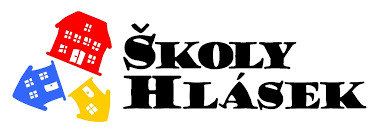 